Alexander Henderson CollinsApril 3, 1882 – July 26, 1938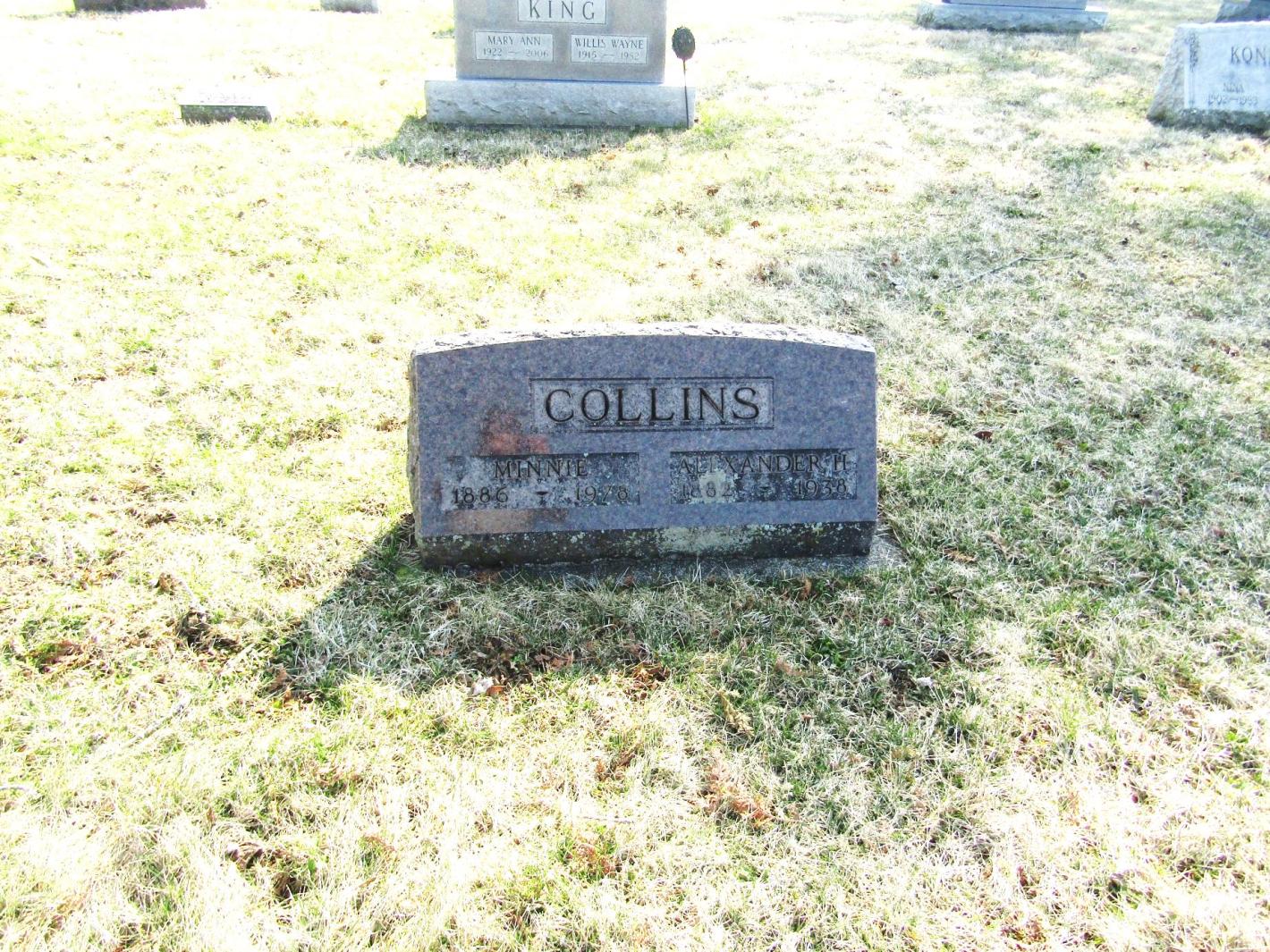 ALEX H. COLLINS IS CLAIMED BY DEATH---
DEATH OCCURS AT COUNTY HOSPITAL AND FUNERAL TO BE HELD THURSDAY--

   Alexander H. Collins, 56, died at 6:15 this morning at the Wells County Hospital, following an illness of ten days of pneumonia and complications. The decedent was born in Wells County April 3, 1882. He was a son of Luther B. and Emmaline Caroline Lee Collins, and all of his life had been spend in this County.
   On June 19, 1904, he was married in Poneto to Minnie Shadle who survives. Also surviving are two sons, John S. Collins and Everett A. Collins both of Bluffton, a daughter Mrs. Merl Huffman of Poneto, five grandchildren, three sister, Mrs. J. W. Bader , of Madison, Mrs. O. Ober, Of Indianapolis; Mrs. Homer Ogle of Florida; two brothers, N.T. Collins, of Marion, and Charles F, Collins, of Redkey. One brother and two sisters are deceased.
   Funeral services will be held at 2:30 P.M. Thursday at the Poneto M.E. Church of which Mr. Collins was a member, with Rev. Stevenson, pastor of the church. Burial will be in the Stahl Cemetery.
   The body will be taken from the Jahn Funeral Home this evening to the home one mile south and two miles west of Reiffsburg.Bluffton News-Banner, Wells County, IndianaTuesday, July 26, 1938 page 1 Col 8 Indiana, Death Certificates, 1899-2011Name: Alexander H Collins
Gender: Male; Race: White; Age: 56; Marital status: Married
Birth Date: 3 Apr 1882; Birth Place: Wells C Indiana
Death Date: 26 Jul 1938; Death Place: Bluffton, Wells, Indiana , USA
Father: Luther B Collins; Mother: Emalie Lee; Spouse: Minnie Shadle
Informant: Mrs. Minnie Collins; Bluffton, Ind.
Burial: July 28, 1938; Stahl Cem., Wells Co.